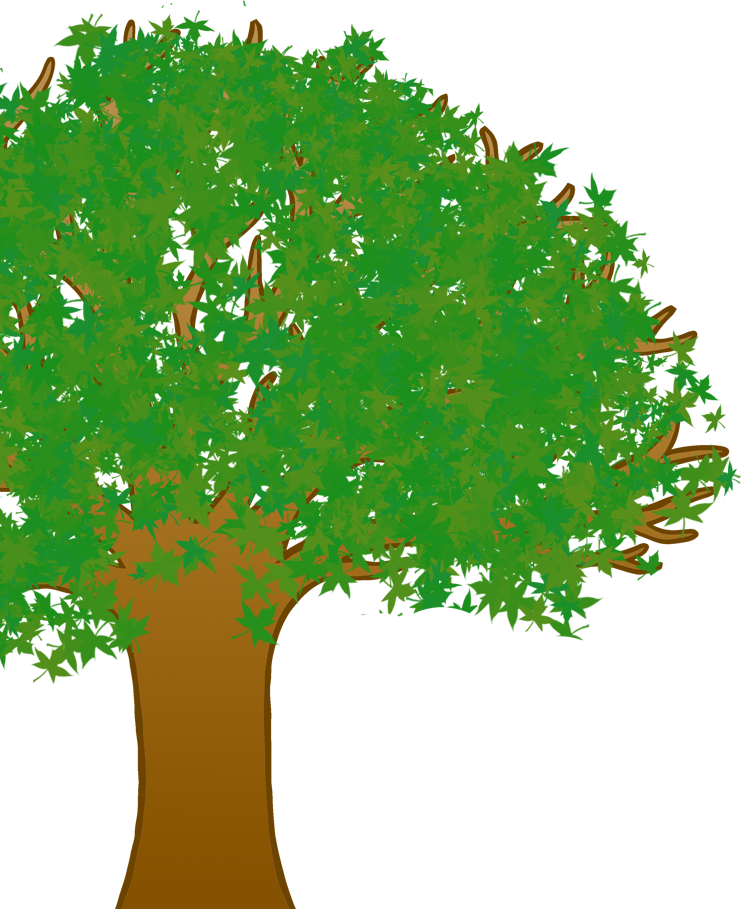 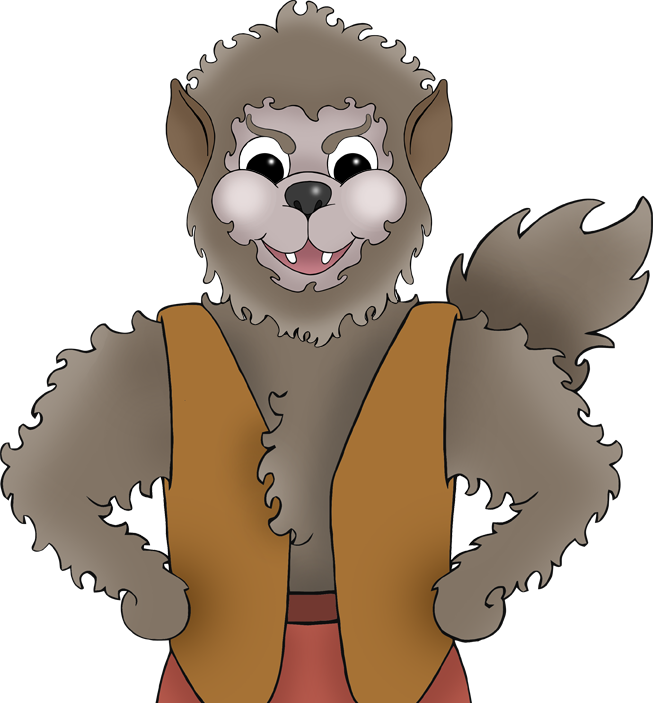 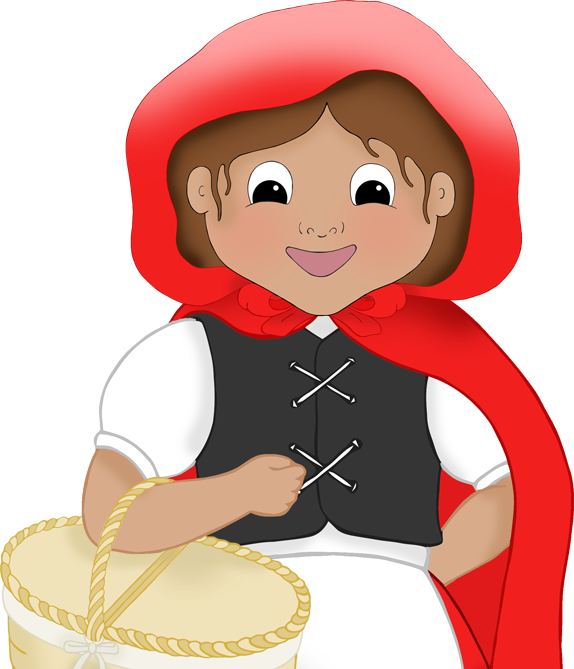 Struu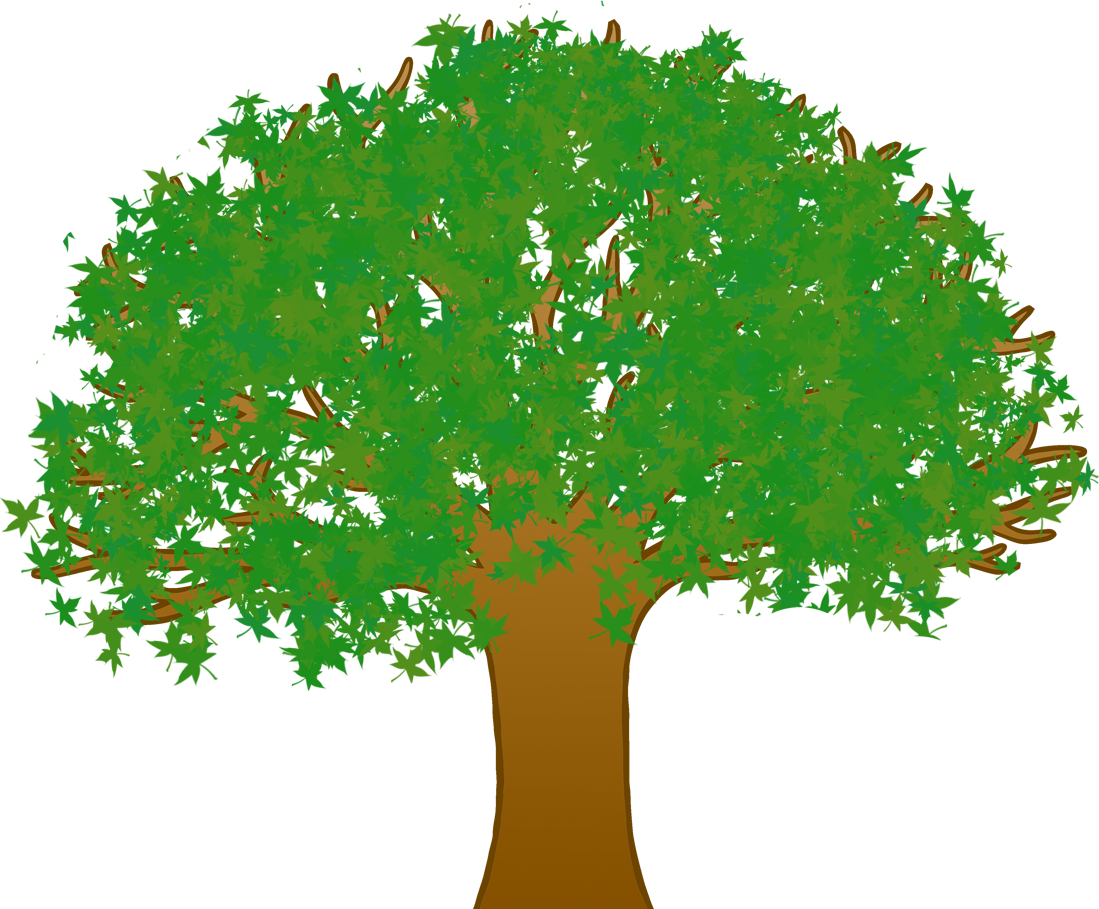 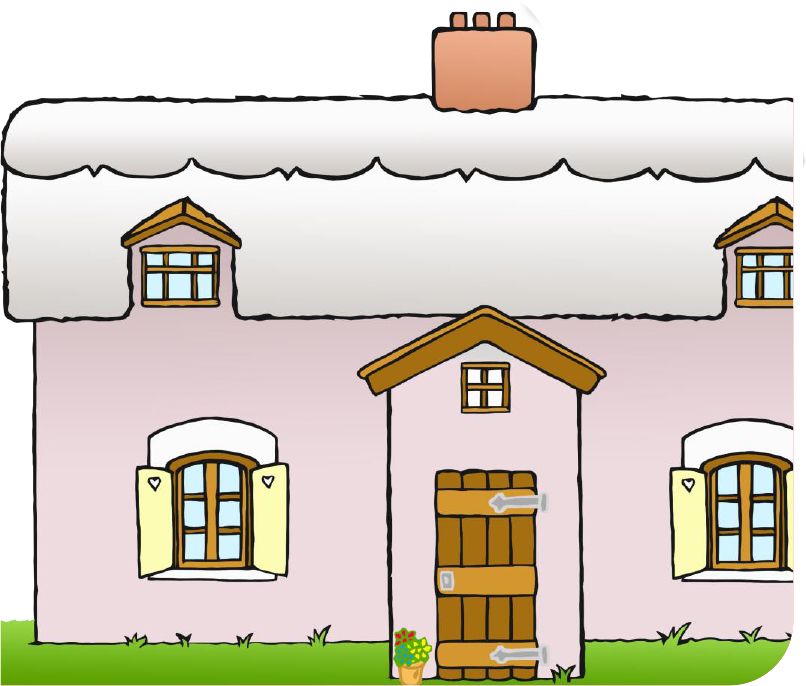 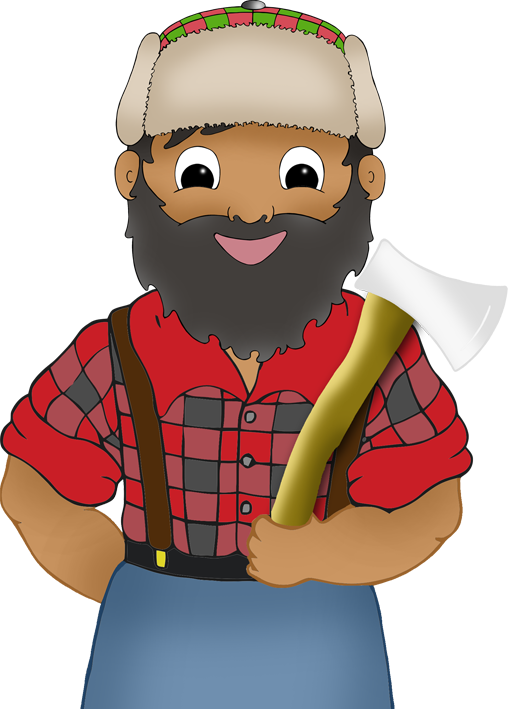 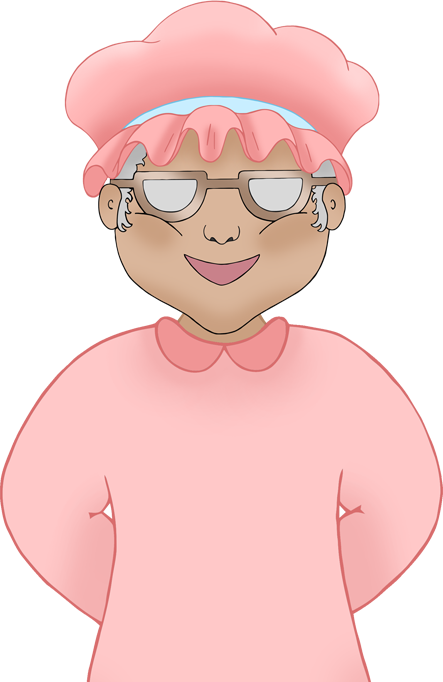 